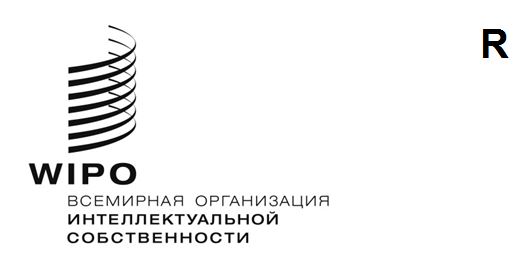 WO/GA/54/5оригинал:  английскийдата:  2 июля 2021 г.Генеральная Ассамблея ВОИСПятьдесят четвертая (25-я внеочередная) сессия 
Женева, 4-8 октября 2021 г.ОТЧЕТ О РАБОТЕ ПОСТОЯННОГО КОМИТЕТА ПО ПАТЕНТНОМУ ПРАВУ (ПКПП)подготовлен СекретариатомВ отчетный период Постоянный комитет по патентному праву (ПКПП) провел свою тридцать вторую сессию, состоявшуюся 7-10 декабря 2020 г. в гибридном формате. Сессия прошла под председательством г-на Леопольдо Сориано (Испания).На своей тридцать второй сессии ПКПП продолжил рассмотрение следующих пяти вопросов: (i) ограничения и исключения из патентных прав; (ii) качество патентов, включая системы возражений; (iii) патенты и здравоохранение; (iv) конфиденциальность обмена сообщениями между клиентами и их патентными поверенными; и (v) передача технологии.Обсуждения были основаны на целом ряде предложений, представленных различными делегациями, и в документах, подготовленных Секретариатом.  Делегации обсудили эти предложения и документы под различными углами зрения. Обмен мнениями и опытом способствовал более глубокому пониманию каждой из тем. Кроме того, организованные в рамках этой сессии заседания для обмена информацией предоставили хорошую возможность государствам-членам обменяться мнениями и опытом и рассказать о существующих проблемах и способах их решения в случае каждой из этих тем.В частности, в ходе тридцать второй сессии Комитет обсудил проект справочного документа по исключению в отношении права преждепользования и исследование методов оценки качества процедур выдачи патентов. Комитет также обсудил обзор существующих исследований в области патентов и доступа к изделиям медицинского назначения и медицинским технологиям, а также положения патентного законодательства, в том числе в отношении достаточности раскрытия, способствующие эффективной передаче технологий. Кроме того, Комитет продолжил обсуждение предложений государств-членов, в том числе пересмотренное предложение делегаций Бразилии и Испании в отношении необходимости дополнительного исследования и провел заседания для обмена информацией о требовании в отношении достаточности раскрытия.Во время тридцать второй сессии были также проведены следующие три заседания для обмена информацией: (i) заседание для обмена информацией по вопросам патентоспособности разработок на базе искусственного интеллекта (ИИ); (ii) заседание для обмена информацией о проблемах и перспективах применения различных видов положений о лицензировании патентных прав в сфере технологий здравоохранения;  и (iii) заседание для обмена информацией о положениях и практике применения патентного законодательства, способствующих эффективной передаче технологий. Кроме того, в рамках пункта повестки дня «Патенты и здравоохранение» представитель Министерства здравоохранения Канады рассказал о базе данных Канадского реестра патентов в области здравоохранения.Государства-члены также приняли к сведению отчеты Секретариата по следующим двум заседаниям для обмена информацией, проведенным во время тридцать первой сессии: (i) заседание для обмена опытом использования искусственного интеллекта для экспертизы патентных заявок; и (ii) заседание для обмена информацией между специалистами и государствами-членами о последних тенденциях и накопленном опыте в вопросах конфиденциальности сообщений между клиентами и их патентными поверенными.Что касается будущей деятельности Комитета, то ПКПП продолжит свою работу на основании договоренностей в отношении дальнейшей деятельности, достигнутых на его тридцать второй сессии.  Комитет постановил, что не носящий исчерпывающего характера перечень вопросов будет оставаться открытым для дальнейшей проработки и обсуждения на тридцать третьей сессии ПКПП. Кроме того, без ущерба для мандата ПКПП, Комитет принял решение о том, что его работа на следующей сессии будет ограничена установлением фактов и на данном этапе не будет вести к гармонизации.  Программа дельнейшей работы по пяти темам на повестке дня ПКПП выглядит следующим образом:(a)	В том, что касается темы «ограничения и исключения из патентных прав», обсуждение проекта справочного документа об исключении на основе права преждепользования будет продолжено на тридцать третьей сессии.(b)	В том, что касается темы «качество патентов, включая системы возражений», во время тридцать третьей сессии Комитет продолжит обсуждение исследования методов оценки качества процедур выдачи патентов, а также пересмотренное предложение делегаций Бразилии и Испании в отношении необходимости дополнительного исследования и проведения заседаний для обмена информацией о требовании в отношении достаточности раскрытия. Кроме того, Секретариат организует заседание для обмена опытом и информацией использования искусственного интеллекта (ИИ) для экспертизы патентных заявок. (c)	В том, что касается темы «патенты и здравоохранение», во время своей тридцать третьей сессии Комитет продолжит получать последнюю информацию об инициативах в отношении общедоступных баз данных, содержащих информацию о патентном статусе лекарственных средств и вакцин в соответствии с документом SCP/28/10 Rev. Комитет также продолжит обсуждение документа SCP/31/5 («Обзор существующих исследований по вопросу о патентах и доступе к изделиям медицинского назначения и медицинским технологиям»), с тем чтобы поделиться соображениями и выводами об уровне знаний, содержащихся в этом документе, и рассмотрит предложения делегаций о продлении периода рассмотрения документа SCP/31/5.(d)	В том, что касается темы «конфиденциальность сообщений между клиентами и их патентными поверенными», Комитет продолжит обсуждение последних тенденций и накопленного опыта в вопросах конфиденциальности сообщений между клиентами и их патентными поверенными и любых рекомендаций/ предложений государств-членов.(e)	В том, что касается темы «передача технологий», Комитет продолжит обсуждение положений и практики применения патентного законодательства, способствующих эффективной передаче технологии.Комитет также принял решение о том, информация, касающаяся определенных аспектов национального/регионального патентного права, будет обновлена с учетом материалов, полученных от государств-членов.Генеральной Ассамблее ВОИС предлагается принять к сведению «Отчет о работе Постоянного комитета по патентному праву (ПКПП)» (документ WO/GA/54/5).[Конец документа]